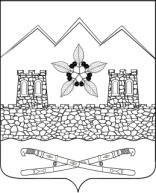 АДМИНИСТРАЦИЯ ПЕРЕПРАВНЕНСКОГО СЕЛЬСКОГО ПОСЕЛЕНИЯМОСТОВСКОГО РАЙОНАПОСТАНОВЛЕНИЕот 27.10.2016                                                                                     № 214ст-ца ПереправнаяОб отмене постановления администрации Переправненского сельского поселения Мостовского района от 16 сентября 2016 года № 176 «Об утверждении административного регламента по предоставлению муниципальной услуги «Предоставление земельных участков гражданам, имеющим трех и  более детей, в аренду для индивидуального жилищного строительства или ведения личного подсобного хозяйства»В соответствии с Федеральным законом от 6 октября 2003 года № 131-ФЗ  «Об общих принципах организации местного самоуправления в Российской Федерации»,  Законом Краснодарского края  от 5  ноября 2014 года № 3039-КЗ «О закреплении за сельскими поселениями Краснодарского края вопросов местного значения», п о с т а н о в л я ю:Отменить постановление администрации Переправненского сельского поселения Мостовского района от 16 сентября 2016 года № 176 «Об утверждении административного регламента по предоставлению муниципальной услуги «Предоставление земельных участков гражданам, имеющим трех и более детей, в аренду для индивидуального жилищного строительства или ведения личного подсобного хозяйства».2. Общему отделу администрации Переправненского сельского поселения Мостовского района (Москвитина) обнародовать настоящее постановление в установленном порядке и организовать  размещение настоящего постановления на официальном сайте администрации Переправненского сельского поселения Мостовского района в сети Интернет. 3. Контроль за выполнением настоящего постановления  оставляю за собой. 4. Постановление вступает в силу со дня его официального  обнародования.Глава Переправненскогосельского поселения                                                                             А.Е. Кошмелюк